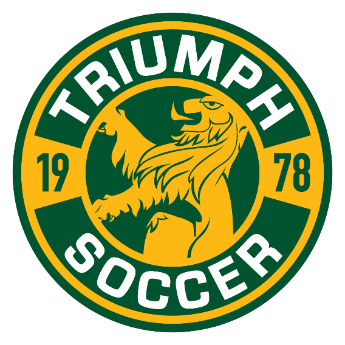 TYSA SAFE SPORT INCIDENT REPORTING FORM Please fill out the fields below to the best of your knowledge. Out of respect for the importance of this issue, and to encourage honest reporting, knowingly making false or vendicitive claims will not be tolerated and may be in violation of TYSA’s Safe Sport Policy.Once completed, please email this form to the TYSA Safe Sport Official at SafeSport@TYSA.com DATE OF REPORT          /       /PERSON SUBMITTING THIS REPORTPERSON SUBMITTING THIS REPORTPERSON SUBMITTING THIS REPORTPERSON SUBMITTING THIS REPORTNAME (First)                                                                                                            (LAST)NAME (First)                                                                                                            (LAST)NAME (First)                                                                                                            (LAST)NAME (First)                                                                                                            (LAST)TEAM/PROGRAM - PHONE:  PHONE:  EMAIL: DID YOU WITNESS THE ALLEGED OFFENSE?:   YES        NODID YOU WITNESS THE ALLEGED OFFENSE?:   YES        NORELATIONSHIP TO VICTIM:  COACH   ATHLETE   TRAINER   VOLUNTEER    PARENT/GUARDIAN    OTHER FRIEND/FAMILY MEMBER  SELF   PREFER TO NOT SAY    OTHER:  RELATIONSHIP TO VICTIM:  COACH   ATHLETE   TRAINER   VOLUNTEER    PARENT/GUARDIAN    OTHER FRIEND/FAMILY MEMBER  SELF   PREFER TO NOT SAY    OTHER:  RELATIONSHIP TO VICTIM:  COACH   ATHLETE   TRAINER   VOLUNTEER    PARENT/GUARDIAN    OTHER FRIEND/FAMILY MEMBER  SELF   PREFER TO NOT SAY    OTHER:  RELATIONSHIP TO VICTIM:  COACH   ATHLETE   TRAINER   VOLUNTEER    PARENT/GUARDIAN    OTHER FRIEND/FAMILY MEMBER  SELF   PREFER TO NOT SAY    OTHER:  PERSON WHO IS BEING REPORTEDPERSON WHO IS BEING REPORTEDPERSON WHO IS BEING REPORTEDPERSON WHO IS BEING REPORTEDNAME (First)                                                                                                            (LAST)NAME (First)                                                                                                            (LAST)NAME (First)                                                                                                            (LAST)NAME (First)                                                                                                            (LAST)TEAM/PROGRAM - GENDER - AGE (appox) - AGE (appox) - POSITION HELD -  COACH    ATHLETE   TRAINER   VOLUNTEER    PARENT    OTHER: POSITION HELD -  COACH    ATHLETE   TRAINER   VOLUNTEER    PARENT    OTHER: POSITION HELD -  COACH    ATHLETE   TRAINER   VOLUNTEER    PARENT    OTHER: ALLEGED OFFENSIVE INFORMATIONTYPE OF VIOLATION (check all that apply):Bullying    Harassment    Physical Misconduct    Emotional Misconduct    Child Abuse (emotional and/or physical)  Sexual Misconduct     Aiding and Abetting    Misconduct Related to ReportingOther:   Incident Location Occurred: Date Offense was observed: Description of observed offense:VICTIM OR VICTIMS INFORMATIONVICTIM OR VICTIMS INFORMATIONVICTIM OR VICTIMS INFORMATIONVICTIM OR VICTIMS INFORMATIONNAME (First)                                                                                                           NAME (First)                                                                                                           NAME (First)                                                                                                           NAME (First)                                                                                                           TEAM/PROGRAM - GENDER - GENDER - AGE (appox) - ADDITIONAL INFORMATION:ADDITIONAL INFORMATION:WITNESS INFORMATIONWITNESS INFORMATIONWITNESS INFORMATIONNAME (First)                                                                                                            NAME (First)                                                                                                            NAME (First)                                                                                                            TEAM/PROGRAM - GENDER - AGE (appox) - PHONE:EMAIL:RELATIONSHIP TO THE PARTIES INVOLVED:RELATIONSHIP TO THE PARTIES INVOLVED:RELATIONSHIP TO THE PARTIES INVOLVED:ADDITIONAL INFORMATIONPlease include any other information you feel would be helpful to an investigation of the alleged offense that you are reporting: